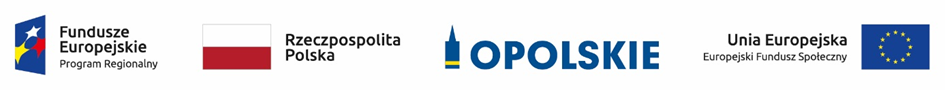 Informacja tabelaryczna nt. projektów pozytywnie ocenionych po negocjacjach i zakwalifikowanych do kolejnego etapu tj. rozstrzygnięcia, w ramach konkursowej procedury wyboru projektów dla poddziałania 9.1.4 Wsparcie edukacji przedszkolnej w Aglomeracji Opolskiej Regionalnego Programu Operacyjnego Województwa Opolskiego na lata 2014-2020 (III nabór).Źródło: opracowanie własne.Nazwa wnioskodawcyTytuł projektuNumer wnioskuNiepubliczna Szkoła Podstawowa "NASZA SZKOŁA"Nasze Przedszkole - uczyć się, aby wiedzieć - zapewnienie dostępu do wysokiej jakości edukacji przedszkolnej mieszkańców Aglomeracji OpolskiejRPOP.09.01.04-16-0007/18Niepubliczne Przedszkole Artystyczne i Językowe Przed-Szkółka Barbara Gaczkowska-RóżańskaCudowne Przedszkolaki kreują przyszłości szlakiRPOP.09.01.04-16-0003/18